Вариант № 402741. Задание 1 № 193Внимательно рассмотри рисунок, на котором изображён рабочий стол. Книга может быть изготовлена из бумаги. Она отмечена на рисунке стрелкой с соответствующей надписью. Какие предметы или детали среди изображённых на рисунке могут быть сделаны из металла, а какие — из стекла? Укажи на рисунке стрелкой любой предмет (деталь) из металла и любой предмет (деталь) из стекла. Подпиши название соответствующего материала рядом с каждой стрелкой.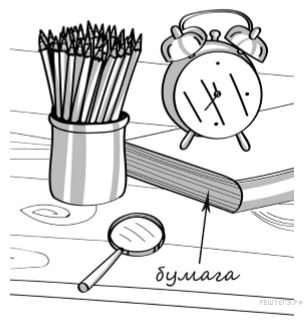 2. Задание 2 № 194На интернет-сайтах погоды можно встретить подобные таблицы. Внимательно изучи прогноз погоды на трое суток. 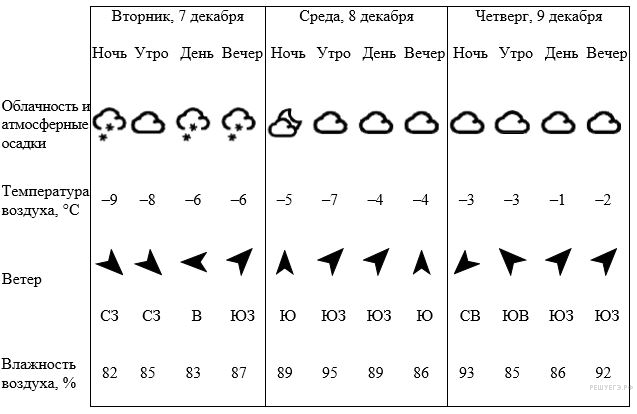 Выбери верные утверждения об ожидаемой погоде на эти трое суток и запиши в строку ответа их номера. 1) В среду днём ожидается ясная погода. 2) В течение трёх суток температура воздуха будет повышаться. 3) Утром в среду ветер сменится с южного на юго-западный. 4) Максимальная за трое суток влажность воздуха ожидается днём в четверг.3. Задание 2 № 195На интернет-сайтах погоды можно встретить подобные таблицы. Внимательно изучи прогноз погоды на трое суток. 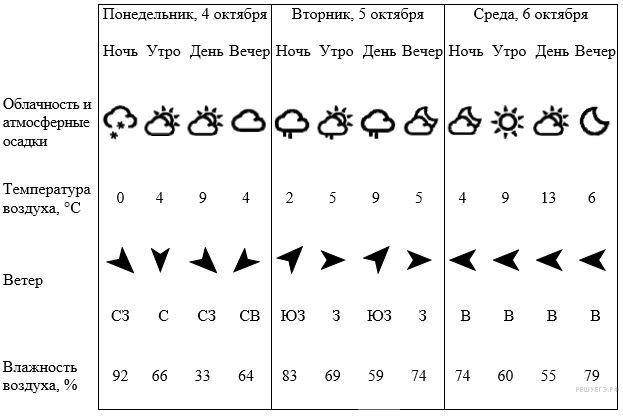 Выбери верные утверждения об ожидаемой погоде на эти трое суток и запиши в строку ответа их номера. 1) Во вторник днём ожидаются осадки. 2) Самая холодная за трое суток ночь ожидается в понедельник. 3) К среде установится безветренная погода. 4) На протяжении всех трёх суток влажность воздуха меняться не будет.4. Задание 2 № 239На интернет-сайтах погоды можно встретить подобные таблицы. Внимательно изучи прогноз погоды на трое суток. 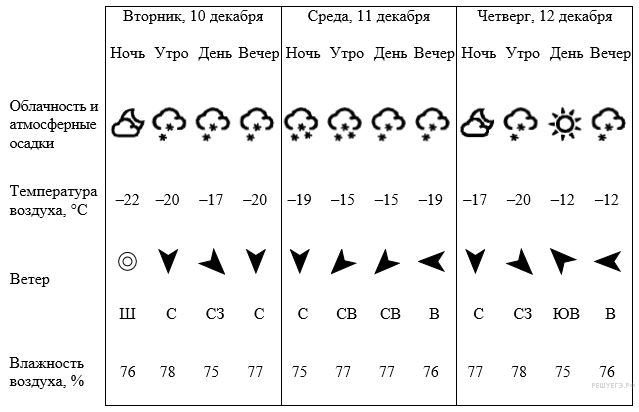 Выбери верные утверждения об ожидаемой погоде на эти трое суток и запиши в строку ответа их номера. 1) В четверг утром ожидается ясная погода.2) Во вторник ночью ожидается безветренная погода.3) В среду будет преобладать восточный ветер.4) Самая высокая температура воздуха из всех трёх дней ожидается в четверг.5. Задание 3.1 № 538Рассмотри карту мира. На ней буквами А и Б отмечены две природные зоны.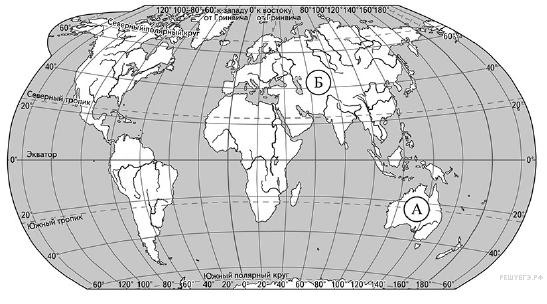 Запиши название каждой природной зоны в отведённое для этого поле.6. Задание 3.2 № 539Далее представлены фотографии кенгуру, коалы, амурского тигра, верблюда. Запиши название каждого из этих животных рядом с номером фотографии, на которой оно изображено.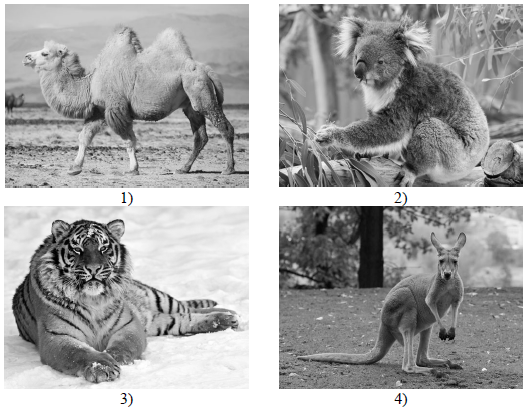 Запишите в ответ цифры, расположив их в порядке, соответствующем буквам: 7. Задание 3.3 № 540Рассмотри карту мира. На ней буквами А и Б отмечены две природные зоны.Далее представлены фотографии кенгуру, коалы, амурского тигра, верблюда. Запиши название каждого из этих животных рядом с номером фотографии, на которой оно изображено.Какие из этих животных обитают в естественной среде (не в зоопарке) на материке А, а какие – на материке Б? Запиши в таблицу номера фотографий с изображением этих животных.Запишите в ответ цифры, расположив их в порядке, соответствующем буквам без запятых и иных знаков препинания: 8. Задание 4 № 201Если правильно подобрать к началу каждой фразы из первого столбца продолжение фразы из второго столбца, то получится правило, помогающее человеку сохранить здоровье и жизнь. Составь два правила из приведённых частей фраз: для этого к каждой позиции первого столбца подбери соответствующую позицию из второго столбца. Запишите в ответ цифры, расположив их в порядке, соответствующем буквам: 9. Задание 6.1 № 309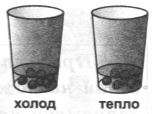 Ученики 4-го класса проводили эксперимент, чтобы определить, как температура влияет на скорость прорастания семян. Ребята положили в два стакана семена гороха и налили воду так, чтобы она только покрывала семена. Один стакан они поставили в холодное тёмное место, второй — в тёплое тёмное место и стали наблюдать за появляющимися ростками.Сравни условия проведения эксперимента в двух стаканах. Подчеркни слово, которое верно отражает эти условия.Освещённость семян в двух стаканах: одинаковая/различнаяТемпература: одинаковая/различная10. Задание 6.3 № 385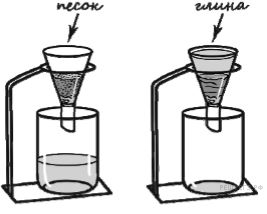 Маша решила сравнить скорость прохождения воды через слой песка и слой глины. Для этого она взяла два одинаковых стеклянных стакана, две воронки и бумажные салфетки. Из бумажных салфеток Маша изготовила фильтры и положила их в воронки. Затем она насыпала в одну из воронок две столовые ложки речного песка, а в другую —столько же истолчённой глины и поставила под каждую воронку стакан. В каждую воронку она налила по 50 мл холодной водопроводной воды и стала наблюдать за появлением воды в каждом из стаканов. Если Маша захочет сравнить скорости прохождения горячей и холодной воды через слой почвы, какой эксперимент ей нужно провести? Опиши этот эксперимент.11. Задание 7 № 114Рассмотри знаки, изображённые на рисунках. Где можно встретить каждый из этих знаков? 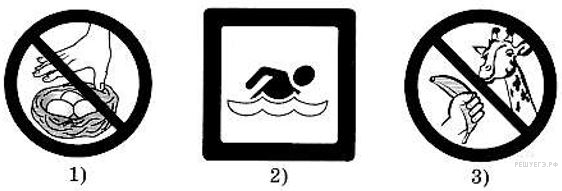 Как ты думаешь, какое правило отражает каждый из этих знаков? Напиши эти правила.12. Задание 8 № 548На фотографиях изображены предметы, с которыми работают представители разных профессий. Выбери ОДНУ из фотографий и запиши букву, которой она обозначена. Представители какой профессии работают с изображёнными на выбранной фотографии предметами? Если ты знаешь много профессий, представители которых работают с выбранным(-и) тобой предметом(-ами), назови любую из них. Какую работу выполняют люди этой профессии? Чем работа людей этой профессии полезна обществу?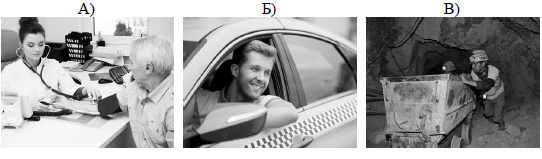 13. Задание 9 № 142Ежегодно с 1960 года 23 марта во всём мире отмечают Всемирный метеорологический день. В этот день в 1950 году была создана Всемирная метеорологическая организация (ВМО). Подумай и напиши, какое значение имеет изучение погоды для жизни людей. (Объём ответа — до пяти предложений.)14. Задание 10 № 16610.1. Запиши название региона: республики, или области, или края, или города, или автономного округа, в котором ты живёшь. 10.2. Запиши название столицы или главного административного города твоего региона.10.3. Как называется населённый пункт, в котором ты живёшь? Запиши название, в ответе укажи вид населённого пункта (город, село, посёлок, деревня). В каком климатическом поясе находится твой регион? Напиши о самом распространённом транспорте в твоём регионе.Название материка АНазвание материка БЖИВОТНЫЕ ФОТОГРАФИИА) КенгуруБ) КоалаВ) Амурский тигрГ) Верблюд1) Фотография 12) Фотография 23) Фотография 34) Фотография 4AБВГМатерикиAБЖивотныеНАЧАЛО ФРАЗЫПРОДОЛЖЕНИЕ ФРАЗЫА) Чтобы избежать инфекции в полости рта,Б) Чтобы сохранять чистоту улиц,1) регулярно чисти зубы.2) не ешь просроченные продукты.3) бросай мусор только в урну.AБОсвещённостьТемпература